第１号様式（要綱第４条第１項）　年　　月　　日横浜農場ロゴマーク使用申請書横浜市長申請者　住所：氏名：　　　　　　　　　　　　　　　（法人の場合は、名称・代表者の職・氏名）横浜農場のロゴマークの使用について、下記のとおり申請します。注意事項商品包装等に表示して使用する場合は、商品の内容及び表示イメージがわかる資料（写真等）も添付してください。使用目的使用方法使用期間使用場所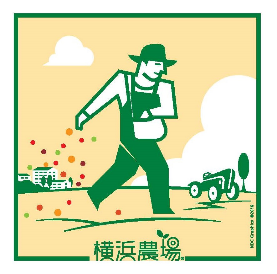 使用マーク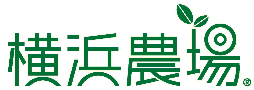 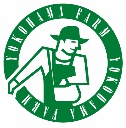 チェック欄□□□連絡先（担当者）（電話番号/FAX）（Eメールアドレス）（担当者）（電話番号/FAX）（Eメールアドレス）（担当者）（電話番号/FAX）（Eメールアドレス）添付書類□企画書□申請者の活動内容等が分かる書類□ロゴマークを使用する印刷物等の原稿または見本（これらの提出が困難な場合は、その写真等）□企画書□申請者の活動内容等が分かる書類□ロゴマークを使用する印刷物等の原稿または見本（これらの提出が困難な場合は、その写真等）□企画書□申請者の活動内容等が分かる書類□ロゴマークを使用する印刷物等の原稿または見本（これらの提出が困難な場合は、その写真等）